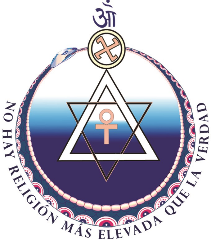 Comida vegetariana para todos los asistentes. Quien siga una dieta especial (vegana, sin gluten, sin lactosa… etc.) debe indicarlo cuando realice la inscripción.IMPORTANTE TENER EN CUENTA:No se admitirá ninguna reserva de plaza sin el comprobante de pago.El nombre del participante debe figurar en el resguardo del ingreso bancario o transferencia.Quienes decidan compartir habitación deben indicar en su inscripción el nombre de la persona con quien va a compartir.El importe de la reserva de plaza es de 50 € (incluidos en el precio total de la estancia).LA FECHA LÍMITE DE INSCRIPCIÓN y del pago por el total del coste de la estancia será el 20 DE Noviembre de 2023.En caso de anulación antes de la fecha límite de inscripción se devolverá todo el importe pagado, si la anulación fuese posterior a la fecha límite de inscripción no se devolverán los 50 € de la inscripción.Para inscribirse, escribir al e-mail:  retirosilencio2023@gmail.com   indicando:Nombre y ApellidosTeléfonoRama a la que perteneceIntolerancias alimenticias y ObservacionesPersona con quien comparte habitaciónEl pago de la inscripción se hará mediante ingreso bancario o transferencia a nombre de laSociedad Teosófica Española, en el nº. de cuenta:IBAN ES42 0081 0016 1900 0262 5868BANCO SABADELL Raval de Montserrat, nº 35 08220 TERRASSAIndicar en Concepto: Nombre y apellidos del asistenteRECEPCIÓN ASISTENTES día 6 a partir de las 17:00h.Se mantendrá SILENCIO durante el retiro, incluso en las comidas.Traer ropa cómoda para la meditación y calcetines gruesos para la sala.Para los que deseen meditar en el suelo, traer: esterilla aislante o manta, cojín/banco de meditación…